ПРОЄКТ №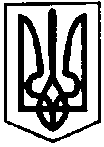 ПЕРВОЗВАНІВСЬКА СІЛЬСЬКА РАДАКРОПИВНИЦЬКОГО РАЙОНУ  КІРОВОГРАДСЬКОЇ ОБЛАСТІ___________ СЕСІЯ ВОСЬМОГО  СКЛИКАННЯДРУГЕ ПЛЕНАРНЕ ЗАСІДАННЯ РІШЕННЯвід  «__» __________ 20__ року                                                                              № с. ПервозванівкаПро внесення змін до рішення Первозванівської сільської ради №6 від 20.11.2020 року «Про затвердження  структурита загальної  чисельності працівників апарату  Первозванівської сільської ради та її виконавчого комітету, інших виконавчих органів ради» Керуючись частиною 1 статті 11, підпунктом 5 пункту 1  статті 26, частиною 1 статті 54, статтею 59 Закону України «Про місцеве самоврядування в Україні», Законом України №907 – ІХ  від 17.09.2020 р. «Про внесення змін до Бюджетного кодексу України», Постановою Кабінету Міністрів України №268 від 09.03.2006 року «Про упорядкування структури та умов оплати праці працівників апарату органів виконавчої влади, органів прокуратури, судів та інших органів», зважаючи на необхідність оптимізації та вдосконалення роботи виконавчого апарату Первозванівської сільської ради, структурування функціональних напрямків діяльності, забезпечення ефективної роботи, та у зв’язку з виведенням зі структури Первозванівської сільської ради  відділу планування та фінансово-економічного розвитку  та скороченням посад, сільська радаВИРІШИЛА:1. Затвердити з 01.02.2021 року структуру виконавчих органів Первозванівської сільської ради, загальну чисельність апарату ради та її виконавчих органів у кількості 73 (сімдесят три) штатних одиниці та викласти додаток до рішення Первозванівської сільської ради  №6 від 20.11.2020 року «Про затвердження  структури та загальної  чисельності працівників апарату  Первозванівської сільської ради та її виконавчого комітету, інших виконавчих органів ради» в новій редакції (додається) .2.  Рішення набирає чинності з 01.02.2021 року.   3. чальнику відділу-головному бухгалтеру  відділу бухгалтерського обліку та звітності Первозванівської сільської ради забезпечити внесення відповідних змін у штатний розпис установи. 4.  Контроль за виконанням рішення покласти на постійну комісію з питань бюджету, фінансів, соціально-економічного розвитку, інвестиційної політики, законності, діяльності ради, депутатської етики, регуляторної політики, регламенту, регулювання земельних відносин, містобудування, комунальної власності, промисловості, будівництва, транспорту, енергетики, зв’язку, сфери послуг та житлово-комунального господарства.Сільський голова                                                                Прасковія МУДРАКДодатокдо рішення Первозванівської сільської ради  від  «   »  грудня  року №_____СТРУКТУРА(набирає чинності з 01.02.2021 року)СТРУКТУРА(набирає чинності з 01.02.2021 року)СТРУКТУРА(набирає чинності з 01.02.2021 року)СТРУКТУРА(набирає чинності з 01.02.2021 року)та чисельність апарату Первозванівської сільської ради та її виконавчого комітету, інших виконавчих органів владита чисельність апарату Первозванівської сільської ради та її виконавчого комітету, інших виконавчих органів владита чисельність апарату Первозванівської сільської ради та її виконавчого комітету, інших виконавчих органів владита чисельність апарату Первозванівської сільської ради та її виконавчого комітету, інших виконавчих органів владиN з/пN з/пНазва структурних  підрозділів, виконавчих органів, посадКількість штатних одиниць1123І Апарат місцевої влади та її виконавчого комітетуІ Апарат місцевої влади та її виконавчого комітетуІ Апарат місцевої влади та її виконавчого комітетуІ Апарат місцевої влади та її виконавчого комітету1. Керівництво 1. Керівництво 1. Керівництво 1111Сільський голова122Секретар ради133Перший заступник сільського голови144Староста  755Керуючий справами виконавчого комітету, начальник загального відділу12. Структурні підрозділи, уповноважені посадові особи2. Структурні підрозділи, уповноважені посадові особи2. Структурні підрозділи, уповноважені посадові особи2. Структурні підрозділи, уповноважені посадові особиЗагальний відділЗагальний відділЗагальний відділ1811Головний спеціаліст 522Державний реєстратор233Спеціаліст І категорії644Адміністратор системи І категорії155Спеціаліст166Діловод3Відділ бухгалтерського обліку та звітностіВідділ бухгалтерського обліку та звітностіВідділ бухгалтерського обліку та звітності411Начальник відділу -головний бухгалер122Головний спеціаліст 133Спеціаліст І категорії2Відділ  у справах дітейВідділ  у справах дітейВідділ  у справах дітей211Начальник відділу122Головний спеціаліст 1Відділ земельних відносин та комунальної власностіВідділ земельних відносин та комунальної власностіВідділ земельних відносин та комунальної власності1011Начальник відділу122Головний спеціаліст 1112333Спеціаліст І категорії444Спеціаліст ІІ категорії355Спеціаліст1Відділ інфраструктури та житлово-комунального господарстваВідділ інфраструктури та житлово-комунального господарстваВідділ інфраструктури та житлово-комунального господарства211Начальник відділу122Головний спеціаліст 1Технічний персоналТехнічний персоналТехнічний персонал911Водій2,522Прибиральник службових приміщень433Опалювач144Сторож15ДвірникДвірник0,5ІІ Виконавчі органи місцевої владиІІ Виконавчі органи місцевої владиІІ Виконавчі органи місцевої владиІІ Виконавчі органи місцевої влади11Відділ освіти, молоді та спорту, культури та туризму виконавчого комітету Первозванівської сільської ради1211Начальник відділу1Гуманітарний секторГуманітарний секторГуманітарний сектор411Завідувач сектору122Головний спеціаліст233Провідний спеціаліст1Сектор бухгатлерського обліку та звітностіСектор бухгатлерського обліку та звітностіСектор бухгатлерського обліку та звітності711Завідувач сектору, головний бухгалтер122Головний спеціаліст433Провідний спеціаліст222Фінансовий відділ Первозванівської сільської ради 511Начальник відділу122Головний спеціаліст 333Спеціаліст І категорії1ВСЬОГО73